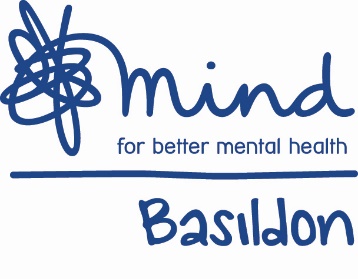 Personal Details:Title (Mr, Mrs, Ms, Dr etc):Surname:Forenames:Permanent Address:(inc. Postcode)Telephone No.:Work Telephone No.:Mobile No.:Email (optional):Education, Professional Qualifications and Other Training: ‘O’ Levels or equivalent:‘A’ Levels or equivalent:Degree or equivalent:Professional qualifications:Training:Please give brief details of current full/part-time, paid/unpaid and/or any voluntarywork you are doing:References:Please give the names and addresses of two referees who are able to provide details of yoursuitability for voluntary work with Basildon Mind.First RefereeName:Organisation:Position:Address:Telephone no.:Email:Second RefereeName:Organisation:Position:Address:Telephone no.:Email:Criminal Convictions:Rehabilitation of Offenders Act 1974 (Exceptions Order 1975)Have you ever been convicted of a criminal offence?        Yes/No      (please delete as applicable)If Yes, please give particulars. Because of the nature of the work for which you will beinvolved, you must provide information about convictions under the provision of theRehabilitation of Offenders Act 1974. In the event of being accepted by Basildon Mind anyfailure to disclose such conviction could result in your being asked to leave. Any suchinformation given will be treated in complete confidence.I agree to disclose information as requested:                                                                 SignedI do not agree to disclose the information requested:                                        SignedDBS Check:It is Basildon Mind’s policy that all staff and some volunteers are required to complete a Disclosure and Barring Service Application Form.Do you agree to comply with this policy?         Yes/No    (please delete as applicable)DeclarationTo the best of my knowledge the information I have given on this Application Form is correct. I understand that the provision of false information may result in disqualification or the termination of voluntary work.Signed:                                                                    Dated:If you have any queries regarding this application form, please do not hesitate to contact the Volunteers Coordinator on 01268 289700.Please return your completed Application Form to:Jill FoleyVolunteers CoordinatorBasildon Mind37 East WalkBasildon, EssexSS14 1HADatePlaceType of offenceOutcome